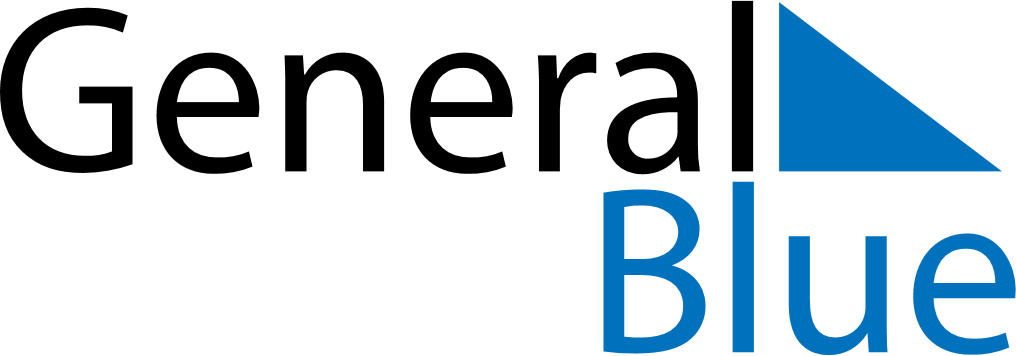 November 2024November 2024November 2024November 2024November 2024November 2024Svelvik, Viken, NorwaySvelvik, Viken, NorwaySvelvik, Viken, NorwaySvelvik, Viken, NorwaySvelvik, Viken, NorwaySvelvik, Viken, NorwaySunday Monday Tuesday Wednesday Thursday Friday Saturday 1 2 Sunrise: 7:39 AM Sunset: 4:24 PM Daylight: 8 hours and 45 minutes. Sunrise: 7:41 AM Sunset: 4:22 PM Daylight: 8 hours and 40 minutes. 3 4 5 6 7 8 9 Sunrise: 7:44 AM Sunset: 4:19 PM Daylight: 8 hours and 35 minutes. Sunrise: 7:46 AM Sunset: 4:17 PM Daylight: 8 hours and 30 minutes. Sunrise: 7:49 AM Sunset: 4:14 PM Daylight: 8 hours and 25 minutes. Sunrise: 7:51 AM Sunset: 4:12 PM Daylight: 8 hours and 20 minutes. Sunrise: 7:54 AM Sunset: 4:09 PM Daylight: 8 hours and 15 minutes. Sunrise: 7:56 AM Sunset: 4:07 PM Daylight: 8 hours and 10 minutes. Sunrise: 7:59 AM Sunset: 4:04 PM Daylight: 8 hours and 5 minutes. 10 11 12 13 14 15 16 Sunrise: 8:01 AM Sunset: 4:02 PM Daylight: 8 hours and 0 minutes. Sunrise: 8:04 AM Sunset: 4:00 PM Daylight: 7 hours and 56 minutes. Sunrise: 8:06 AM Sunset: 3:58 PM Daylight: 7 hours and 51 minutes. Sunrise: 8:09 AM Sunset: 3:55 PM Daylight: 7 hours and 46 minutes. Sunrise: 8:11 AM Sunset: 3:53 PM Daylight: 7 hours and 42 minutes. Sunrise: 8:14 AM Sunset: 3:51 PM Daylight: 7 hours and 37 minutes. Sunrise: 8:16 AM Sunset: 3:49 PM Daylight: 7 hours and 32 minutes. 17 18 19 20 21 22 23 Sunrise: 8:19 AM Sunset: 3:47 PM Daylight: 7 hours and 28 minutes. Sunrise: 8:21 AM Sunset: 3:45 PM Daylight: 7 hours and 24 minutes. Sunrise: 8:23 AM Sunset: 3:43 PM Daylight: 7 hours and 19 minutes. Sunrise: 8:26 AM Sunset: 3:41 PM Daylight: 7 hours and 15 minutes. Sunrise: 8:28 AM Sunset: 3:39 PM Daylight: 7 hours and 11 minutes. Sunrise: 8:30 AM Sunset: 3:38 PM Daylight: 7 hours and 7 minutes. Sunrise: 8:33 AM Sunset: 3:36 PM Daylight: 7 hours and 3 minutes. 24 25 26 27 28 29 30 Sunrise: 8:35 AM Sunset: 3:34 PM Daylight: 6 hours and 59 minutes. Sunrise: 8:37 AM Sunset: 3:32 PM Daylight: 6 hours and 55 minutes. Sunrise: 8:39 AM Sunset: 3:31 PM Daylight: 6 hours and 51 minutes. Sunrise: 8:42 AM Sunset: 3:29 PM Daylight: 6 hours and 47 minutes. Sunrise: 8:44 AM Sunset: 3:28 PM Daylight: 6 hours and 44 minutes. Sunrise: 8:46 AM Sunset: 3:27 PM Daylight: 6 hours and 40 minutes. Sunrise: 8:48 AM Sunset: 3:25 PM Daylight: 6 hours and 37 minutes. 